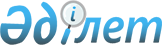 Көшелерге атау беру туралыАтырау облысы Жылыой ауданы Қосшағыл ауылдық округі әкімінің 2016 жылғы 5 қыркүйектегі № 37 шешімі. Атырау облысының Әділет департаментінде 2016 жылғы 23 қыркүйекте № 3615 болып тіркелді      "Қазақстан Республикасының әкімшілік-аумақтық құрылысы туралы" Қазақстан Республикасының 1993 жылғы 8 желтоқсандағы Заңының 14 бабының 4) тармақшасына, "Қазақстан Республикасындағы жергілікті мемлекеттік басқару және өзін-өзі басқару туралы" Қазақстан Республикасының 2001 жылғы 23 қаңтардағы Заңының 37 бабының 3 тармағына сәйкес және Атырау облыстық ономастика комиссиясының 2016 жылғы 13 сәуірдегі қорытындысы негізінде Қосшағыл ауылдық округі әкімі ШЕШІМ ҚАБЫЛДАДЫ:

      1. Қосшағыл ауылдық округіндегі:

      1) № 1 көшеге – "Абылай хан" есімі; 

      2) № 2 көшеге – "Бала Ораз" есімі; 

      3) № 3 көшеге – "Асанқайғы" есімі; 

      4) № 4 көшеге – "Дәулеткерей" есімі; 

      5) № 5 көшеге – "Тәуке хан" есімі; 

      6) № 6 көшеге – "Қаныш Сәтбаев" есімі; 

      7) № 7 көшеге – "Мұнайшы" атауы; 

      8) № 8 көшеге – "Байзақ" атауы;

      9) № 9 көшеге – "Мұнайлы" атауы;

      10) № 10 көшеге – "Қаратон" атауы;

      11) № 11 көшеге – "Желтау" атауы; 

      12) № 12 көшеге – "Ақмешіт" атауы;

      13) № 13 көшеге – "Қызыл үй" атауы; 

      17) № 14 көшеге – "Тереңөзек" атауы;

      15) № 15 көшеге – "Жайық" атауы;

      16) № 16 көшеге – "Қараарна" атауы; 

      17) № 17 көшеге – "Сарқамыс" атауы;

      18) № 18 көшеге – "Намазтақыр" атауы;

      19) № 19 көшеге – "Төңірекшың" атауы;

      20) № 20 көшеге – "Сарықұмақ" атауы;

      21) № 21 көшеге – "Қамыскөл" атауы;

      22) № 22 көшеге – "Қырық мерген" атауы; 

      23) № 23 көшеге – "Ембі" атауы;

      24) № 24 көшеге – "Ұялы" атауы;

      25) № 25 көшеге – "Ұшқан" атауы;

      26) № 26 көшеге – "Мерей" атауы;

      27) № 27 көшеге – "Жылыой" атауы;

      28) № 28 көшеге – "Жадырасын" атауы;

      29) № 29 көшеге – "Толтыр" атауы;

      30) № 30 көшеге – "Көкарна" атауы;

      31) № 31 көшеге – "Мәдениет" атауы;

      32) № 32 көшеге – "Тарлан" атауы; 

      33) № 33 көшеге – "Омартоғай" атауы;

      34) № 34 көшеге – "Қаңбақты" атауы;

      35) № 35 көшеге – "Боранқұл" атауы;

      36) № 36 көшеге – "Сарқасқа" атауы;

      37) № 37 көшеге – "Жерұйық" атауы;

      38) № 38 көшеге – "Бекзат Саттарханов" есімі;

      39) № 39 көшеге – "Күләш Байсейітова" есімі; 

      40) № 40 көшеге – "Ыбырай Жақаев" есімі; 

      41) № 41 көшеге – "Қарағай" атауы;

      42) № 42 көшеге – "Бешім Қызылбасов" есімі берілсін.

      2. Осы шешімнің орындалуын бақылауды өзіме қалдырамын.

      3. Осы шешім әділет органдарында мемлекеттік тіркелген күннен бастап күшіне енеді және ол алғашқы ресми жарияланған күнінен кейін күнтізбелік он күн өткен соң қолданысқа енгізіледі.


					© 2012. Қазақстан Республикасы Әділет министрлігінің «Қазақстан Республикасының Заңнама және құқықтық ақпарат институты» ШЖҚ РМК
				
      Қосшағыл ауылдық округі әкімі

А. Ідірісов
